SYNECTICS FORMATIVE ASSESSMENT EXAMPLE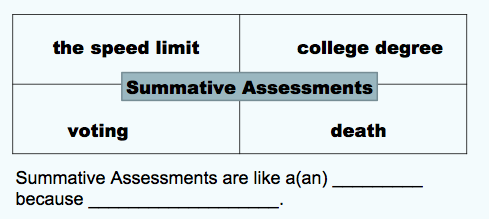 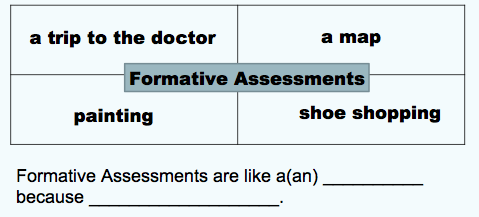 